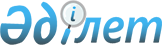 Қызылорда облыстық мәслихатының 2022 жылғы 13 желтоқсандағы № 153 "2023-2025 жылдарға арналған облыстық бюджет туралы" шешіміне өзгерістер енгізу туралы
					
			Мерзімі біткен
			
			
		
					Қызылорда облыстық мәслихатының 2023 жылғы 17 қаңтардағы № 172 шешімі. Мерзімі біткендіктен қолданыс тоқтатылды
      Қызылорда облыстық мәслихаты ШЕШТІ:
      1. Қызылорда облыстық мәслихатының 2022 жылғы 13 желтоқсандағы № 153 "2023-2025 жылдарға арналған облыстық бюджеттуралы" шешіміне мынадай өзгерістер енгізілсін:
      1-тармақ жаңа редакцияда жазылсын:
      "1. 2023-2025 жылдарға арналған облыстық бюджет тиісінше 1, 2 және 3-қосымшаларға сәйкес, оның ішінде 2023 жылға мынадай көлемдерде бекітілсін:
      1) кірістер – 489 239 261,9 мың теңге, оның ішінде:
      салықтық түсімдер – 38 375 347,4 мың теңге;
      салықтық емес түсімдер – 5 602 030,9 мың теңге;
      негізгі капиталды сатудан түсетін түсімдер – 10 000,0 мың теңге;
      трансферттер түсімі – 445 251 883,6 мың теңге;
      2) шығындар – 489 557 360,3 мың теңге;
      3) таза бюджеттік кредиттеу –- 2 218 298,0 мың теңге;
      бюджеттік кредиттер – 8 864 767,0 мың теңге;
      бюджеттік кредиттерді өтеу – 11 083 065,0 мың теңге;
      4) қаржы активтерімен операциялар бойынша сальдо – 1 587 318,4 мың теңге;
      қаржы активтерін сатып алу – 1 587 318,4 мың теңге;
      мемлекеттің қаржы активтерін сатудан түсетін түсімдер – 0;
      5) бюджет тапшылығы (профициті) – 312 881,2 мың теңге;
      6) бюджет тапшылығын қаржыландыру (профицитін пайдалану) – -312 881,2 мың теңге.";
      аталған шешімнің 1-қосымшасы осы шешімнің қосымшасына сәйкес жаңа редакцияда жазылсын.
      2. Осы шешім 2023 жылғы 1 қаңтардан бастап қолданысқа енгізіледі. 2023 жылға арналған облыстық бюджет
					© 2012. Қазақстан Республикасы Әділет министрлігінің «Қазақстан Республикасының Заңнама және құқықтық ақпарат институты» ШЖҚ РМК
				
      Қызылорда облыстық мәслихаты төрағасының міндетін уақытша атқарушы 

Т. Жақыпбаев
Қызылорда облыстық мәслихатының
2023 жылғы "17" қаңтардағы
№ 172 шешіміне қосымшаҚызылорда облыстық мәслихатының
2022 жылғы "13" желтоқсандағы
№ 153 шешіміне 1-қосымша
Санаты 
Санаты 
Санаты 
Санаты 
Сомасы, мың теңге
Сыныбы 
Сыныбы 
Сыныбы 
Сомасы, мың теңге
Iшкi сыныбы 
Iшкi сыныбы 
Сомасы, мың теңге
Атауы 
Сомасы, мың теңге
1. Кірістер
489 239 261,9
1
Салықтық түсімдер
38 375 347,4
01
Табыс салығы
20 623 920,4
2
Жеке табыс салығы
20 623 920,4
03
Әлеуметтiк салық
16 070 104,0
1
Әлеуметтік салық
16 070 104,0
05
Тауарларға, жұмыстарға және қызметтерге салынатын ішкі салықтар
1 681 323,0
3
Табиғи және басқа да ресурстарды пайдаланғаны үшiн түсетiн түсiмдер
1 530 453,4
4
Кәсiпкерлiк және кәсiби қызметтi жүргiзгенi үшiн алынатын алымдар
150 869,6
2
Салықтық емес түсiмдер
5 602 030,9
01
Мемлекеттік меншіктен түсетін кірістер
1 456 877,1
1
Мемлекеттік кәсіпорындардың таза кірісі бөлігінің түсімдері
71 198,1
5
Мемлекет меншігіндегі мүлікті жалға беруден түсетін кірістер
100 000,0
7
Мемлекеттік бюджеттен берілген кредиттер бойынша сыйақылар
1 285 679,0
03
Мемлекеттік бюджеттен қаржыландырылатын мемлекеттік мекемелер ұйымдастыратын мемлекеттік сатып алуды өткізуден түсетін ақша түсімдері
2 600,0
1
Мемлекеттік бюджеттен қаржыландырылатын мемлекеттік мекемелер ұйымдастыратын мемлекеттік сатып алуды өткізуден түсетін ақша түсімдері
2 600,0
04
Мемлекеттік бюджеттен қаржыландырылатын, сондай-ақ Қазақстан Республикасы Ұлттық Банкінің бюджетінен (шығыстар сметасынан) қамтылатын және қаржыландырылатын мемлекеттік мекемелер салатын айыппұлдар, өсімпұлдар, санкциялар, өндіріп алулар 
1 499 000,0
1
Мұнай секторы ұйымдарынан түсетін түсімдерді қоспағанда, мемлекеттік бюджеттен қаржыландырылатын, сондай-ақ Қазақстан Республикасы Ұлттық Банкінің бюджетінен (шығыстар сметасынан) қамтылатын және қаржыландырылатын мемлекеттік мекемелер салатын айыппұлдар, өсімпұлдар, санкциялар, өндіріп алулар
1 499 000,0
06
Басқа да салықтық емес түсiмдер
2 643 553,8
1
Басқа да салықтық емес түсiмдер
2 643 553,8
3
Негізгі капиталды сатудан түсетін түсімдер
10 000,0
01
Мемлекеттік мекемелерге бекітілген мемлекеттік мүлікті сату
10 000,0
1
Мемлекеттік мекемелерге бекітілген мемлекеттік мүлікті сату
10 000,0
4
Трансферттердің түсімдері
445 251 883,6
01
Төмен тұрған мемлекеттiк басқару органдарынан трансферттер
242 382,6
2
Аудандық (қалалық) бюджеттерден трансферттер
242 382,6
02
Мемлекеттiк басқарудың жоғары тұрған органдарынан түсетiн трансферттер
445 009 501,0
1
Республикалық бюджеттен түсетiн трансферттер
445 009 501,0
Функционалдық топ
Функционалдық топ
Функционалдық топ
Функционалдық топ
Бюджеттік бағдарламалардың әкімшісі
Бюджеттік бағдарламалардың әкімшісі
Бюджеттік бағдарламалардың әкімшісі
Бағдарлама
Бағдарлама
Атауы
2. Шығындар 
489 557 360,3
01
Жалпы сипаттағы мемлекеттiк қызметтер 
6 173 253,0
110
Облыс мәслихатының аппараты
169 613,0
001
Облыс мәслихатының қызметін қамтамасыз ету жөніндегі қызметтер
169 613,0
120
Облыс әкімінің аппараты
2 957 256,0
001
Облыс әкімінің қызметін қамтамасыз ету жөніндегі қызметтер
2 501 832,0
007
Ведомстволық бағыныстағы мемлекеттік мекемелер мен ұйымдардың күрделі шығыстары
250 947,0
009
Аудандық маңызы бар қалалардың, ауылдардың, кенттердің, ауылдық округтердің әкімдерін сайлауды қамтамасыз ету және өткізу
204 477,0
265
Облыстың кәсіпкерлік және өнеркәсіп басқармасы
363 602,0
001
Жергілікті деңгейде кәсіпкерлікті және өнеркәсіпті дамыту саласындағы мемлекеттік саясатты іске асыру жөніндегі қызметтер
363 602,0
282
Облыстың тексеру комиссиясы
352 621,0
001
Облыстың тексеру комиссиясының қызметін қамтамасыз ету жөніндегі қызметтер 
352 621,0
288
Облыстың құрылыс, сәулет және қала құрылысы басқармасы
1 281 400,0
061
Мемлекеттік органдардың объектілерін дамыту
1 281 400,0
299
Облыстың экономика және қаржы басқармасы
528 557,0
001
Экономикалық саясатты, мемлекеттік жоспарлау жүйесін қалыптастыру және дамыту, жергілікті бюджетті атқару және коммуналдық меншікті басқару саласындағы мемлекеттік саясатты іске асыру жөніндегі қызметтер
526 040,0
021
Жекешелендіру, коммуналдық меншікті басқару, жекешелендіруден кейінгі қызмет және осыған байланысты дауларды реттеу
1 717,0
061
Бюджеттік инвестициялар және мемлекеттік-жекешелік әріптестік, оның ішінде концессия мәселелері жөніндегі құжаттаманы сараптау және бағалау
800,0
718
Облыстың мемлекеттік сатып алу басқармасы
147 398,0
001
Жергілікті деңгейде мемлекеттік сатып алуды басқару саласындағы мемлекеттік саясатты іске асыру жөніндегі қызметтер 
147 398,0
730
Қазақстан Республикасы Президентінің "Байқоныр" кешеніндегі арнаулы өкілінің қызметін қамтамасыз ету басқармасы
170 354,0
001
Қазақстан Республикасы Президентінің "Байқоныр" кешеніндегі арнаулы өкілінің қызметін қамтамасыз ету жөніндегі қызметтер
170 354,0
752
Облыстың қоғамдық даму басқармасы
202 452,0
075
Облыс Қазақстан халқы Ассамблеясының қызметін қамтамасыз ету
202 452,0
02
Қорғаныс
2 490 828,0
120
Облыс әкімінің аппараты
1 800 631,0
010
Жалпыға бірдей әскери міндетті атқару шеңберіндегі іс-шаралар
13 667,0
011
Аумақтық қорғанысты дайындау және облыстық ауқымдағы аумақтық қорғанысы
128 670,0
012
Облыстық ауқымдағы жұмылдыру дайындығы және жұмылдыру
272 221,0
014
Облыстық ауқымдағы төтенше жағдайлардың алдын алу және жою
1 386 073,0
287
Облыстық бюджеттен қаржыландырылатын табиғи және техногендік сипаттағы төтенше жағдайлар, азаматтық қорғаныс саласындағы уәкілетті органдардың аумақтық органы
690 197,0
002
Аумақтық органның және ведомстволық бағынысты мемлекеттік мекемелерінің күрделі шығыстары
690 197,0
03
Қоғамдық тәртіп, қауіпсіздік, құқықтық, сот, қылмыстық-атқару қызметі
11 534 416,0
252
Облыстық бюджеттен қаржыландырылатын атқарушы ішкі істер органы
11 534 416,0
001
Облыс аумағында қоғамдық тәртіпті және қауіпсіздікті сақтауды қамтамасыз ету саласындағы мемлекеттік саясатты іске асыру жөніндегі қызметтер 
8 773 372,0
006
Мемлекеттік органның күрделі шығыстары
2 761 044,0
04
Бiлiм беру
293 002 649,6
120
Облыс әкімінің аппараты
20 563,0
019
Сайлау процесіне қатысушыларды оқыту
20 563,0
253
Облыстың денсаулық сақтау басқармасы
1 092 146,0
003
Кадрлардың біліктілігін арттыру және оларды қайта даярлау
88 160,0
043
Техникалық және кәсіптік, орта білімнен кейінгі білім беру ұйымдарында мамандар даярлау
841 518,0
057
Жоғары, жоғары оқу орнынан кейінгі білімі бар мамандар даярлау және білім алушыларға әлеуметтік қолдау көрсету
162 468,0
261
Облыстың білім басқармасы
257 911 644,0
001
Жергілікті деңгейде білім беру саласындағы мемлекеттік саясатты іске асыру жөніндегі қызметтер
831 884,0
003
Арнайы білім беретін оқу бағдарламалары бойынша жалпы білім беру
2 041 943,0
004
Мемлекеттік білім беру ұйымдарында білім беру жүйесін ақпараттандыру
681 000,0
005
Мемлекеттік білім беру ұйымдар үшін оқулықтар мен оқу-әдiстемелiк кешендерді сатып алу және жеткізу
1 759 816,0
006
Мамандандырылған білім беру ұйымдарында дарынды балаларға жалпы білім беру
2 624 990,0
007
Облыстық, аудандық (қалалық) ауқымдардағы мектеп олимпиадаларын, мектептен тыс іс-шараларды және конкурстар өткізу
121 578,0
011
Балалар мен жасөспірімдердің психикалық денсаулығын зерттеу және халыққа психологиялық-медициналық-педагогикалық консультациялық көмек көрсету
599 186,0
012
Дамуында проблемалары бар балалар мен жасөспірімдердің оңалту және әлеуметтік бейімдеу
711 686,0
013
Мемлекеттік органның күрделі шығыстары
24 130,0
019
Облыстық мемлекеттік білім беру мекемелеріне жұмыстағы жоғары көрсеткіштері үшін гранттар беру
48 000,0
025
Орта білімнен кейінгі білім беру ұйымдарында мамандар даярлау
14 005 076,0
029
Білім беру жүйесін әдістемелік және қаржылық сүйемелдеу
558 542,0
052
Нәтижелі жұмыспен қамтуды және жаппай кәсіпкерлікті дамытудың 2017 – 2021 жылдарға арналған "Еңбек" мемлекеттік бағдарламасы шеңберінде кадрлардың біліктілігін арттыру, даярлау және қайта даярлау"
1 196 209,0
055
Балалар мен жасөспірімдерге қосымша білім беру 
3 997 469,0
057
Жоғары, жоғары оқу орнынан кейінгі білімі бар мамандар даярлау және білім алушыларға әлеуметтік қолдау көрсету
89 185,0
067
Ведомстволық бағыныстағы мемлекеттік мекемелер мен ұйымдардың күрделі шығыстары
3 675 023,0
080
Нұрсұлтан Назарбаев Қорының "EL UMITI" талантарын анықтау және қолдау бастамасын іске асыру
46 119,0
082
Мемлекеттік бастауыш, негізгі және жалпы орта білім беру ұйымдарында жалпы білім беру
126 175 405,0
083
Ауылдық жерлерде оқушыларды жақын жердегі мектепке дейін тегін алып баруды және одан алып қайтуды ұйымдастыру
456 181,0
085
Байқоңыр қаласындағы қазақ тілінде білім беру ұйымдарының қызметін қамтамасыз ету
4 824 415,0
087
Жетім баланы (жетім балаларды) және ата-аналарының қамқорынсыз қалған баланы (балаларды) күтіп-ұстауға 
204 354,0
200
Мектепке дейінгі тәрбие мен оқыту ұйымдарының қызметін қамтамасыз ету және оларда медициналық қызмет көрсетуді ұйымдастыру
5 208 165,0
202
Мектепке дейінгі ұйымдарда мемлекеттік білім беру тапсырысын іске асыруға
39 970 314,0
203
Мемлекеттік орта білім беру ұйымдарында жан басына шаққандағы қаржыландыруды іске асыруға
48 060 974,0
760
Облыстың мәдениет және спорт басқармасы
11 647 121,0
006
Балалар мен жасөспірімдерге спорт бойынша қосымша білім беру
10 945 930,0
007
Мамандандырылған бiлiм беру ұйымдарында спорттағы дарынды балаларға жалпы бiлiм беру
701 191,0
288
Облыстың құрылыс, сәулет және қала құрылысы басқармасы
22 331 175,6
011
Мектепке дейiнгi тәрбие және оқыту объектілерін салу және реконструкциялау
8 164,0
012
Бастауыш, негізгі орта және жалпы орта білім беру объектілерін салу және реконструкциялау
2 721 850,6
205
"Жайлы мектеп" пилоттық ұлттық жобасы шеңберінде бастауыш, негізгі орта және жалпы орта білім беру объектілерін салу
19 601 161,0
05
Денсаулық сақтау
14 122 729,0
253
Облыстың денсаулық сақтау басқармасы
10 298 178,0
001
Жергілікті деңгейде денсаулық сақтау саласындағы мемлекеттік саясатты іске асыру жөніндегі қызметтер
300 448,0
006
Ана мен баланы қорғау жөніндегі көрсетілетін қызметтер
304 290,0
007
Салауатты өмір салтын насихаттау
65 933,0
008
Қазақстан Республикасында ЖИТС профилактикасы және оған қарсы күрес жөніндегі іс-шараларды іске асыру
215 066,0
016
Азаматтарды елді мекеннен тыс жерлерде емделу үшін тегін және жеңілдетілген жол жүрумен қамтамасыз ету
68 564,0
018
Денсаулық сақтау саласындағы ақпараттық талдамалық қызметтер
50 459,0
023
Медициналық және фармацевтикалық қызметкерлерді әлеуметтік қолдау
32 248,0
027
Халыққа иммундық профилактика жүргізу үшін вакциналарды және басқа медициналық иммундық биологиялық препараттарды орталықтандырылған сатып алу және сақтау
2 076 068,0
029
Облыстық арнайы медициналық жабдықтау базалары
56 572,0
033
Медициналық денсаулық сақтау ұйымдарының күрделі шығыстары
5 655 076,0
039
Денсаулық сақтау субъектілерінің медициналық көмегін қамтитын қосымша медициналық көмектің көлемін көрсету, Call-орталықтардың қызметтер көрсетуі және өзге де шығыстар
427 036,0
041
Облыстардың жергілікті өкілдік органдарының шешімі бойынша тегін медициналық көмектің кепілдік берілген көлемімен қосымша қамтамасыз ету
294 607,0
042
Медициналық ұйымның сот шешімі негізінде жүзеге асырылатын жыныстық құмарлықты төмендетуге арналған іс-шараларды жүргізу
1 285,0
050
Қаржы лизингі шарттарында сатып алынған санитариялық көлік және сервистік қызметті көрсетуді талап ететін медициналық бұйымдар бойынша лизинг төлемдерін өтеу
750 526,0
288
Облыстың құрылыс, сәулет және қала құрылысы басқармасы
3 824 551,0
038
Деңсаулық сақтау объектілерін салу және реконструкциялау
3 824 551,0
06
Әлеуметтiк көмек және әлеуметтiк қамсыздандыру
7 488 465,0
256
Облыстың жұмыспен қамтуды үйлестіру және әлеуметтік бағдарламалар басқармасы
6 816 391,0
001
Жергілікті деңгейде жұмыспен қамтуды қамтамасыз ету және халық үшін әлеуметтік бағдарламаларды іске асыру саласында мемлекеттік саясатты іске асыру жөніндегі қызметтер
241 716,0
002
Жалпы үлгідегі медициналық-әлеуметтік мекемелерде (ұйымдарда), арнаулы әлеуметтік қызметтер көрсету орталықтарында, әлеуметтік қызмет көрсету орталықтарында қарттар мен мүгедектігі бар адамдарға арнаулы әлеуметтік қызметтер көрсету
628 749,0
003
Мүгедектігі бар адамдарға әлеуметтік қолдау
1 517 313,0
007
Мемлекеттік органның күрделі шығыстары
9 041,0
013
Психоневрологиялық медициналық-әлеуметтік мекемелерде (ұйымдарда), арнаулы әлеуметтік қызметтер көрсету орталықтарында, әлеуметтік қызмет көрсету орталықтарында психоневрологиялық аурулармен ауыратын мүгедектігі бар адамдар үшін арнаулы әлеуметтік қызметтер көрсету
2 051 955,0
014
Оңалту орталықтарында қарттарға, мүгедектігі бар адамдарға, оның ішінде мүгедектігі бар балаларға арнаулы әлеуметтік қызметтер көрсету 
813 457,0
015
Балалар психоневрологиялық медициналық-әлеуметтік мекемелерінде (ұйымдарда), арнаулы әлеуметтік қызметтер көрсету орталықтарында, әлеуметтік қызмет көрсету орталықтарында психоневрологиялық патологиялары бар мүгедтігі бар балалар үшін арнаулы әлеуметтік қызметтер көрсету
887 703,0
018
Үкіметтік емес ұйымдарда мемлекеттік әлеуметтік тапсырысты орналастыру
127 746,0
046
Қазақстан Республикасында мүгедектігі бар адамдардың құқықтарын қамтамасыз ету және өмір сүру сапасын жақсарту 
4 770,0
053
Кохлеарлық импланттарға дәлдеп сөйлеу процессорларын ауыстыру және келтіру бойынша қызмет көрсету
97 104,0
067
Ведомстволық бағыныстағы мемлекеттік мекемелер мен ұйымдардың күрделі шығыстары
10 758,0
113
Төменгі тұрған бюджеттерге берілетін нысаналы ағымдағы трансферттер
426 079,0
261
Облыстың білім басқармасы
619 818,0
015
Жетiм балаларды, ата-анасының қамқорлығынсыз қалған балаларды әлеуметтік қамсыздандыру
316 142,0
037
Әлеуметтік сауықтандыру
122 881,0
084
Жергілікті өкілді органдардың шешімі бойынша білім беру ұйымдарының күндізгі оқу нысанында оқитындармен тәрбиеленушілерді қоғамдық көлікте (таксиден басқа) жеңілдікпен жол жүру түрінде әлеуметтік қолдау
99 646,0
092
Патронат тәрбиешілерге берілген баланы (балаларды) асырап бағу 
81 149,0
752
Облыстың қоғамдық даму басқармасы
52 256,0
050
Қазақстан Республикасында мүгедектігі бар адамдардың құқытарын қамтамасыз етуге және өмір сүру сапасын жақсарту 
52 256,0
07
Тұрғын үй-коммуналдық шаруашылық
22 518 196,3
279
Облыстың энергетика және тұрғын үй-коммуналдық шаруашылық басқармасы
21 318 196,3
001
Жергілікті деңгейде энергетика және тұрғын үй-коммуналдық шаруашылық саласындағы мемлекеттік саясатты іске асыру жөніндегі қызметтер
352 754,0
005
Мемлекеттік органның күрделі шығыстары
1 830,0
032
Ауыз сумен жабдықтаудың баламасыз көздерi болып табылатын сумен жабдықтаудың аса маңызды топтық және жергілікті жүйелерiнен ауыз су беру жөніндегі қызметтердің құнын субсидиялау 
4 139 928,0
038
Коммуналдық шаруашылығын дамыту
111 047,0
054
Жеке тұрғын үй қорынан алынған тұрғынжай үшін азаматтардың жекелеген санаттарына төлемдер
15 089,3
113
Төменгі тұрған бюджеттерге берілетін нысаналы ағымдағы трансферттер
1 159 447,0
114
Төменгі тұрған бюджеттерге берілетін нысаналы даму трансферттері 
15 538 101,0
752
Облыстың қоғамдық даму басқармасы
1 200 000,0
012
Алдын ала және аралық тұрғын үй қарыздарын беру үшін "Отбасы банк" тұрғын үй құрылыс жинақ банкі" АҚ-ға бюджеттік кредит беру
1 200 000,0
08
Мәдениет, спорт, туризм және ақпараттық кеңістiк
16 469 763,9
752
Облыстың қоғамдық даму басқармасы
2 121 406,0
001
Жергілікті деңгейде қоғамдық даму саласында мемлекеттік саясатты іске асыру жөніндегі қызметтер
401 994,0
005
Өңірде діни ахуалды зерделеу және талдау
126 064,0
006
Жастар саясаты саласында іс-шараларды іске асыру
347 454,0
009
Мемлекеттік ақпараттық саясат жүргізу жөніндегі қызметтер
970 653,0
010
Мемлекеттік тілді және Қазақстан халқының басқа да тілдерін дамыту
120 035,0
032
Ведомстволық бағыныстағы мемлекеттік мекемелер мен ұйымдардың күрделі шығыстары
15 206,0
113
Төменгі тұрған бюджеттерге берілетін нысаналы ағымдағы трансферттер
140 000,0
760
Облыстың мәдениет және спорт басқармасы
10 923 530,0
001
Жергiлiктi деңгейде мәдениет, мұрағат ісін, дене шынықтыру және спорт саласындағы мемлекеттік саясатты іске асыру жөніндегі қызметтер
251 832,0
005
Мәдени-демалыс жұмысын қолдау
3 917 483,0
008
Театр және музыка өнерін қолдау
1 327 168,0
009
Облыстық кiтапханалардың жұмыс iстеуiн қамтамасыз ету
366 835,0
010
Архив қорының сақталуын қамтамасыз ету
449 393,0
011
Тарихи-мәдени мұраны сақтауды және оған қолжетімділікті қамтамасыз ету
816 505,0
012
Облыстық деңгейде спорт жарыстарын өткізу
155 365,0
013
Әр түрлі спорт түрлері бойынша облыстың құрама командаларының мүшелерін дайындау және республикалық және халықаралық спорт жарыстарына қатысуы
2 326 299,0
032
Ведомстволық бағыныстағы мемлекеттік мекемелер мен ұйымдардың күрделі шығыстары
879 938,0
113
Төменгі тұрған бюджеттерге берілетін нысаналы ағымдағы трансферттер
432 712,0
288
Облыстың құрылыс, сәулет және қала құрылысы басқармасы
3 367 182,9
024
Cпорт объектілерін дамыту
83 083,9
027
Мәдениет объектілерін дамыту
3 284 099,0
265
Облыстың кәсіпкерлік және өнеркәсіп басқармасы
57 645,0
021
Туристік қызметті реттеу
33 655,0
074
Кәсіпкерлік субъектілерінің санитариялық-гигиеналық тораптарды күтіп-ұстауға арналған шығындарының бір бөлігін субсидиялау
23 990,0
09
Отын-энергетика кешенi және жер қойнауын пайдалану
1 630 143,4
279
Облыстың энергетика және тұрғын үй-коммуналдық шаруашылық басқармасы
1 630 143,4
007
Жылу-энергетикалық жүйені дамыту
43 247,0
050
Жылыту маусымын іркіліссіз өткізу үшін энергия өндіруші ұйымдардың отын сатып алуға шығындарын субсидиялау
319 087,0
071
Газ тасымалдау жүйесін дамыту 
1 267 809,4
10
Ауыл, су, орман, балық шаруашылығы, ерекше қорғалатын табиғи аумақтар, қоршаған ортаны және жануарлар дүниесін қорғау, жер қатынастары
24 601 292,0
254
Облыстың табиғи ресурстар және табиғат пайдалануды реттеу басқармасы
5 756 747,0
001
Жергілікті деңгейде қоршаған ортаны қорғау саласындағы мемлекеттік саясатты іске асыру жөніндегі қызметтер
194 526,8
003
Коммуналдық меншіктегі су шаруашылығы құрылыстарының жұмыс істеуін қамтамасыз ету
74 357,0
005
Ормандарды сақтау, қорғау, молайту және орман өсiру
2 655 235,0
006
Жануарлар дүниесін қорғау 
46 601,0
008
Қоршаған ортаны қорғау бойынша іс-шаралар 
729 730,2
013
Мемлекеттік органның күрделі шығыстары
2 400,0
022
Қоршаған ортаны қорғау объектілерін дамыту
30 000,0
032
Ведомстволық бағыныстағы мемлекеттік мекемелер мен ұйымдардың күрделі шығыстары
1 609 198,0
034
Акваөсіру (балық өсіру шаруашылығы), сондай-ақ асыл тұқымды балық өсіру өнімінің өнімділігі мен сапасын арттыруды субсидиялау
9 114,0
104
Инвестициялар салымдар кезінде балық шаруашылығы, субъектісі шеккен шығыстардың бір бөлігін өтеу
17 568,0
113
Төменгі тұрған бюджеттерге берілетін нысаналы ағымдағы трансферттер 
284 736,0
114
Төменгі тұрған бюджеттерге берілетін нысаналы даму трансферттері 
103 281,0
741
Облыстың ауыл шаруашылығы және жер қатынастары басқармасы
15 375 469,0
001
Жергілікте деңгейде ауыл шаруашылығы және жер қатынастарын реттеу саласындағы мемлекеттік саясатты іске асыру жөніндегі қызметтер
360 135,0
002
Тұқым шаруашылығын дамытуды субсидиялау
165 796,0
005
Cаны зиян тигізудің экономикалық шегінен жоғары зиянды және аса қауіпті зиянды организмдерге, карантинді объектілерге қарсы өңдеулер жүргізуге арналған пестицидтердің, биоагенттердiң (энтомофагтардың) құнын субсидиялау
723 944,0
008
Басым дақылдардың өндірісін субсидиялау
30 863,0
014
Ауыл шаруашылығы таурларын өндірушілерге су жеткізу бойынша көрсетілетін қызметтердің құнын субсидиялау
1 156 673,0
018
Пестицидтерді (ұлы химикаттарды) залалсыздандыру
4 159,0
029
Ауыл шаруашылық дақылдарының зиянды организмдеріне қарсы күрес жөніндегі іс- шаралар
343 715,0
035
Азық-түлік тауарларының өңірлік тұрақтандыру қорларын қалыптастыру 
901 688,0
046
Тракторларды, олардың тіркемелерін, өздігінен жүретін ауыл шаруашылығы, мелиоративтік және жол-құрылыс машиналары мен тетіктерін мемлекеттік есепке алуға және тіркеу
4 481,0
047
Тыңайтқыштар (органикалықтарды қоспағанда) құнын субсидиялау
2 341 152,0
050
Инвестициялар салынған жағдайда агроөнеркәсіптік кешен субъектісі көтерген шығыстардың бөліктерін өтеу
1 871 493,0
051
Агроөнеркәсіптік кешен субъектілерінің қарыздарын кепілдендіру мен сақтандыру шеңберінде субсидиялау
24 440,0
053
Мал шаруашылығы өнімдерінің өнімділігін және сапасын арттыруды, асыл тұқымды мал шаруашылығын дамытуды субсидиялау 
4 575 525,0
056
Ауыл шаруашылығы малын, техниканы және технологиялық жабдықты сатып алуға кредит беру, сондай-ақ лизинг кезінде сыйақы мөлшерлемесін субсидиялау
2 848 288,0
059
Ауыл шаруашылығы кооперативтерінің тексеру одақтарының ауыл шаруашылығы кооперативтерінің ішкі аудитін жүргізуге арналған шығындарын субсидиялау
23 117,0
719
Облыстың ветеринария басқармасы
3 469 076,0
001
Жергілікті деңгейде ветеринария саласындағы мемлекеттік саясатты іске асыру жөніндегі қызметтер 
167 443,0
009
Ауру жануарларды санитариялық союды ұйымдастыру
14 651,0
011
Жануарлардың саулығы мен адамның денсаулығына қауіп төндіретін, алып қоймай залалсыздандырылған (зарарсыздандырылған) және қайта өңделген жануарлардың, жануарлардан алынатын өнім мен шикізаттың құнын иелеріне өтеу
25 790,0
012
Жануарлардың энзоотиялық ауруларының профилактикасы мен диагностикасы бойынша ветеринариялық іс-шаралар жүргізу
81 430,0
013
Ауыл шаруашылығы жануарларын сәйкестендіру жөніндегі іс-шараларды өткізу
72 065,0
014
Эпизоотияға қарсы іс-шаралар жүргізу
2 122 934,0
028
Уақытша сақтау пунктына ветеринариялық препараттарды тасымалдау бойынша қызметтер 
3 960,0
030
Жануарлардың энзоотиялық ауруларының профилактикасы мен диагностикасына арналған ветеринариялық препараттарды, олардың профилактикасы мен диагностикасы жөніндегі қызметтерді орталықтандырып сатып алу, оларды сақтауды және аудандардың (облыстық маңызы бар қалалардың) жергілікті атқарушы органдарына тасымалдауды (жеткізуді) ұйымдастыру
272 256,0
032
Қараусыз қалған және қаңғыбас жануарларды уақытша ұстау
131 035,0
033
Қараусыз қалған және қаңғыбас жануарларды сәйкестендіру
13 890,0
034
Қаңғыбас жануарларды егу және зарарсыздандыру
312 310,0
035
Иелері халықтың әлеуметтік осал топтарына жататын үй жануарларын сәйкестендіру
1 507,0
040
Мемлекеттік ветеринариялық ұйымдарды материалдық-техникалық жабдықтау үшін, қызметкелердің жеке қорғану заттарын, аспаптарды, құралдарды, техниканы, жабдықтарды және инвентарды орталықтандырып сатып алу
237 615,0
067
Ведомстволық бағыныстағы мемлекеттік мекемелер мен ұйымдардың күрделі шығыстары
12 190,0
11
Өнеркәсіп, сәулет, қала құрылысы және құрылыс қызметі
9 748 128,0
288
Облыстың құрылыс, сәулет және қала құрылысы басқармасы
9 748 128,0
001
Жергілікті деңгейде құрылыс, сәулет және қала құрылысы саласындағы мемлекеттік саясатты іске асыру жөніндегі қызметтер
210 928,0
113
Төменгі тұрған бюджеттерге берілетін нысаналы ағымдағы трансферттер
562 500,0
114
Төменгі тұрған бюджеттерге берілетін нысаналы даму трансферттері 
8 974 700,0
12
Көлiк және коммуникация
32 673 108,0
268
Облыстың жолаушылар көлігі және автомобиль жолдары басқармасы
32 673 108,0
001
Жергілікті деңгейде көлік және коммуникация саласындағы мемлекеттік саясатты іске асыру жөніндегі қызметтер
119 510,0
002
Көлік инфрақұрылымын дамыту
4 584 815,0
003
Автомобиль жолдарының жұмыс істеуін қамтамасыз ету
565 084,0
005
Әлеуметтiк маңызы бар ауданаралық (қалааралық) қатынастар бойынша жолаушылар тасымалын субсидиялау
189 155,0
011
Мемлекеттік органның күрделі шығыстары
4 180,0
025
Облыстық автомобиль жолдарын және елді-мекендердің көшелерін күрделі және орташа жөндеу
2 808 797,0
113
Төменгі тұрған бюджеттерге берілетін нысаналы ағымдағы трансферттер
13 578 106,0
114
Төменгі тұрған бюджеттерге берілетін нысаналы даму трансферттері 
10 823 461,0
13
Басқалар
7 064 208,0
253
Облыстың денсаулық сақтау басқармасы
531 562,0
058
"Ауыл-Ел бесігі" жобасы шеңберінде ауылдық елді мекендердегі әлеуметтік және инженерлік инфрақұрылым бойынша іс-шараларды іске асыру
318 552,0
096
Мемлекеттік-жекешелік әріптестік жобалар бойынша мемлекеттік міндеттемелерді орындау
213 010,0
299
Облыстың экономика және қаржы басқармасы
1 028 763,0
012
Облыстық жергілікті атқарушы органының резервi
1 028 763,0
261
Облыстың білім басқармасы
563 478,0
079
"Ауыл-Ел бесігі" жобасы шеңберінде ауылдық елді мекендердегі әлеуметтік және инженерлік инфрақұрылым бойынша іс-шараларды іске асыру
208 305,0
096
Мемлекеттік-жекешелік әріптестік жобалар бойынша мемлекеттік міндеттемелерді орындау
355 173,0
279
Облыстың энергетика және тұрғын үй-коммуналдық шаруашылық басқармасы
1 312 778,0
037
Өңірлерді дамытудың 2025 жылға дейінгі мемлекеттік бағдарламасы шеңберінде инженерлік инфрақұрылымды дамыту
137 011,0
060
"Ауыл-Ел бесігі" жобасы шеңберінде ауылдық елді мекендердегі әлеуметтік және инженерлік инфрақұрылымдарды дамыту
1 175 767,0
288
Облыстың құрылыс, сәулет және қала құрылысы басқармасы
116 209,0
096
Мемлекеттік-жекешелік әріптестік жобалар бойынша мемлекеттік міндеттемелерді орындау
116 209,0
265
Облыстың кәсіпкерлік және өнеркәсіп басқармасы
2 112 465,0
004
2021-2025 жылдарға арналған кәсіпкерлікті дамыту жөніндегі ұлттық жоба шеңберінде жеке кәсіпкерлікті қолдау
54 250,0
014
2021-2025 жылдарға арналған кәсіпкерлікті дамыту жөніндегі ұлттық жоба және Басым жобаларға кредит беру тетігі шеңберінде кредиттер бойынша пайыздық мөлшерлемені субсидиялау
1 694 461,0
011
Кәсіпкерлік қызметті қолдау
6 663,0
015
2021-2025 жылдарға арналған кәсіпкерлікті дамыту жөніндегі ұлттық жоба және Басым жобаларға кредит беру тетігі шеңберінде шағын және орта бизнеске кредиттерді ішінара кепілдендіру
287 091,0
082
2021-2025 жылдарға арналған кәсіпкерлікті дамыту жөніндегі ұлттық жоба шеңберінде жаңа бизнес-идеяларды іске асыру үшін жас кәсіпкерлерге мемлекеттік гранттар беру
70 000,0
760
Облыстың мәдениет және спорт басқармасы
335 387,0
096
Мемлекеттік-жекешелік әріптестік жобалар бойынша мемлекеттік міндеттемелерді орындау
335 387,0
120
Облыс әкімінің аппараты 
801 074,0
008
"Ақпараттық технологиялар орталығы" мемлекеттік мекемесінің қызметін қамтамасыз ету
801 074,0
761
Облыстың бақылау жөніндегі басқармасы
262 492,0
001
Жергілікті деңгейде мемлекеттік сәулет-құрылыс бақылау және еңбек қатынастарын реттеу саласындағы мемлекеттік саясатты іске асыру жөніндегі қызметтер
262 492,0
14
Борышқа қызмет көрсету
2 101 026,0
299
Облыстың экономика және қаржы басқармасы
2 101 026,0
004
Жергілікті атқарушы органдардың борышына қызмет көрсету
2 020 791,0
016
Жергілікті атқарушы органдардың республикалық бюджеттен қарыздар бойынша сыйақылар мен өзге де төлемдерді төлеу бойынша борышына қызмет көрсету
80 235,0
15
Трансферттер
37 939 154,1
299
Облыстың экономика және қаржы басқармасы
37 939 154,1
007
Субвенциялар
37 686 596,0
011
Пайдаланылмаған (толық пайдаланылмаған) нысаналы трансферттерді қайтару
106 271,0
053
Қазақстан Республикасының Ұлттық қорынан берілетін нысаналы трансферт есебінен республикалық бюджеттен бөлінген пайдаланылмаған (түгел пайдаланылмаған) нысаналы трансферттердің сомасын қайтару
146 287,1
3. Таза бюджеттік кредиттеу
-2 218 298,0
Бюджеттік кредиттер
8 864 767,0
06
Әлеуметтiк көмек және әлеуметтiк қамсыздандыру
1 285 000,0
256
Облыстың жұмыспен қамтуды үйлестіру және әлеуметтік бағдарламалар басқармасы
1 285 000,0
063
Жастардың кәсіпкерлік бастамашылығына жәрдемдесу үшін бюджеттік кредиттер беру
1 285 000,0
07
Тұрғын үй-коммуналдық шаруашылық
1 785 061,0
279
Облыстың энергетика және тұрғын үй-коммуналдық шаруашылық басқармасы
1 785 061,0
048
Жылу, сумен жабдықтау және су бұру жүйелерін реконструкция және құрылыс үшін кредит беру
922 687,0
087
Аудандардың (облыстық маңызы бар қалалардың) бюджеттеріне кондоминиум объектілерінің ортақ мүлкіне күрделі жөндеу жүргізуге кредит беру
862 374,0
10
Ауыл, су, орман, балық шаруашылығы, ерекше қорғалатын табиғи аумақтар, қоршаған ортаны және жануарлар дүниесін қорғау, жер қатынастары
5 794 706,0
741
Облыстың ауыл шаруашылығы және жер қатынастары басқармасы
3 238 256,0
015
Әлеуметтік маңызы бар азық-түлік тауарларына бағаларды тұрақтандыру тетіктерін іске асыру үшін мамандандырылған ұйымдарға кредит беру
238 256,0
087
Ауыл халқының кірістерін арттыру жөніндегі жобаны ауқымды түрде қолдану үшін ауыл халқына микрокредиттер беруге кредиттер беру
3 000 000,0
299
Облыстың экономика және қаржы басқармасы
2 556 450,0
009
Мамандарды әлеуметтік қолдау шараларын іске асыру үшін жергілікті атқарушы органдарға берілетін бюджеттік кредиттер
2 556 450,0
5
Бюджеттік кредиттерді өтеу
11 083 065,0
01
Бюджеттік кредиттерді өтеу
11 083 065,0
1
Мемлекеттік бюджеттен берілген бюджеттік кредиттерді өтеу
11 083 065,0
4. Қаржы активтерімен операциялар бойынша сальдо
1 587 318,4
Қаржы активтерін сатып алу
1 587 318,4
13
Басқалар
1 587 318,4
279
Облыстың энергетика және тұрғын үй-коммуналдық шаруашылық басқармасы
1 587 318,4
065
Заңды тұлғалардың жарғылық капиталын қалыптастыру немесе ұлғайту
1 587 318,4
6
Мемлекеттің қаржы активтерін сатудан түсетін түсімдер
0,0
5. Бюджет тапшылығы (профициті) 
312 881,2
6. Бюджет тапшылығын қаржыландыру (профицитін пайдалану)
-312 881,2
7
Қарыздар түсімі
8 626 511,0
01
Мемлекеттік ішкі қарыздар
8 626 511,0
2
Қарыз алу келісім-шарттары
8 626 511,0
16
Қарыздарды өтеу
10 520 518,0
299
Облыстың экономика және қаржы басқармасы
10 520 518,0
008
Жергілікті атқарушы органның борышын өтеу
5 206 155,0
015
Жергілікті атқарушы органның жоғары тұрған бюджет алдындағы борышын өтеу
5 314 363,0
8
Бюджет қаражаттарының пайдаланылатын қалдықтары
1 581 125,8
01
Бюджет қаражаты қалдықтары
1 581 125,8
1
Бюджет қаражатының бос қалдықтары
1 581 125,8